        Uppsala i maj 2019Till vårdnadshavare för barn i blivande förskoleklass på Stordammen F-9Välkommen till Stordammens skola och Karuselldagen den 22/5Hej! Vi hälsar dig och ditt barn varmt välkomna till Stordammen och förskoleklassen! Onsdagen den 22 maj kl. 9-11 bjuder vi in barn och vårdnadshavare att besöka oss. Vår personal tar då emot er och presenterar skolan, förskoleklassen och sig själva. Förskoleklassernas entréer finns på baksidan av lilla skolans skolgård, Västgötaresan 131. Ditt barns namn står anslaget på en skylt på ytterdörren till FA´s eller FB´s ingång. Välkomna in!Vi kommer att starta dagen med en samling och därefter en aktivitet. Barnen kommer att hinna leka en stund.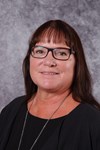 Vänliga hälsningar Gabriella                    Ekström FilipssonRektor Stordammens F-9                                                                                                     www. stordammen@uppsala.se                                                                                                     Exp. 018-727 52 50